Exercise and Sports PhysiologyNAME___________________________________________________Check off what you have taken:	1st Year Requirements									              General Education:Make sure you have at least 15 credits.To complete a full schedule fill in with:General Education Courses (Directions or Connections)Minor coursesOther courses of interestSCHEDULE WORKSHEETPIN#________________________________	Registration Date: 	______at 7:00AM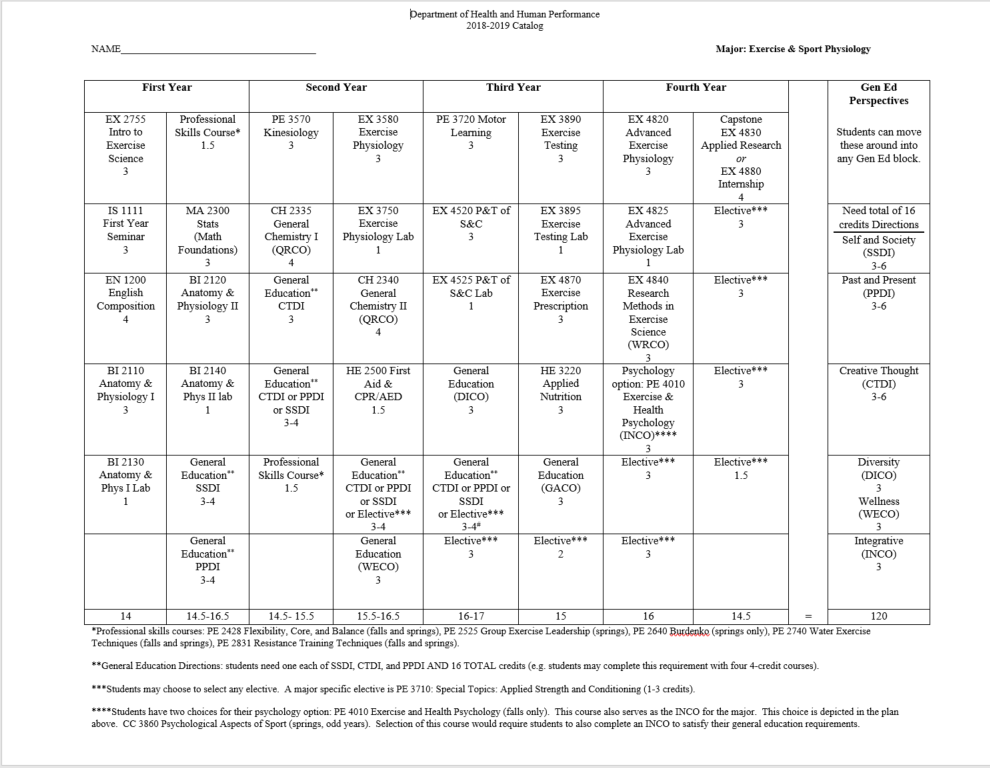 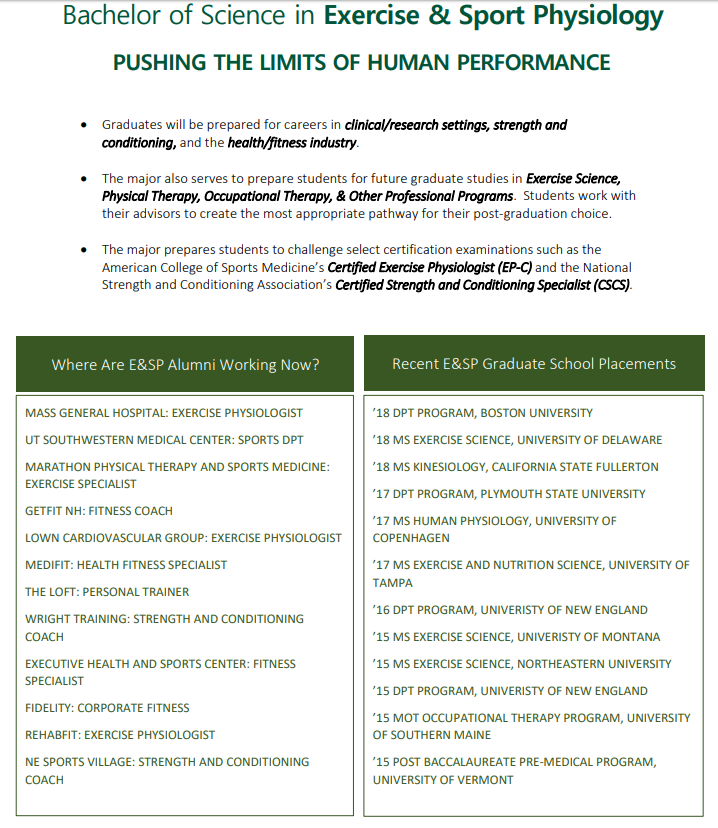 1ST Year Experience CoursesRequired1ST Year Experience CoursesRequiredYear 1Major Required CoursesYear 1Major Required CoursesEN1400CompositionBI2110Anatomy & Physiology IMA2300StatisticsBI2130Anatomy & Physiology I LabIS1115Tackling a Wicked ProblemBI2120Anatomy & Physiology IIBI2140Anatomy & Physiology II LabEX2755Intro to Exercise ScienceAttributeCreative Thought DirectionPast & Present DirectionSelf & Society Direction1-2 Additional Directions courses, totaling 16 DI creditsDiversity ConnectionGlobal Awareness ConnectionIntegration ConnectionWellnessConnectionYear 2Major Recommended CoursesYear 2Major Recommended CoursesPE3570Kinesiology (Fall)CH2335General Chemistry I (Fall)Professional Skills CoursePE2428, PE2525, PE2640, PE2740, PE2831 (Fall)EX3580 & EX3750Exercise Physiology & Exercise Physiology Lab (Spring)CH2340General Chemistry II (Spring)HE2500First Aid & CPR/AED (Spring)Course #GenEdTITLECr.CRNDaysTimes12345